OSMANİYE KORKUT ATA ÜNİVERSİTESİMÜHENDİSLİK FAKÜLTESİ GIDA MÜHENDİSLİĞİ BÖLÜMÜ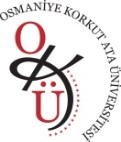 2016-2017 BAHAR YARIYILI NORMAL ÖĞRETİM DERS PROGRAMIGÜNSAAT1. SINIF2. SINIF2. SINIF3. SINIF3. SINIF4. SINIFPAZARTESİ08:15-09:00  YDİ 2 Yabancı Dil II Okt. Necdet ARI EIB08 PAZARTESİ09:15-10:00GMB 110 Bigisayar Dest. Çizim                                         Öğr. Gör. Ersin ÜNAL   EGB 11GMB 204 Gıda Biyokimyası                                                     Yrd. Doç. Dr. Adnan BOZDOĞAN EIZ04GMB 204 Gıda Biyokimyası                                                     Yrd. Doç. Dr. Adnan BOZDOĞAN EIZ04GMB 306 Temel İşlemler                                 Yrd. Doç. Dr. Hande DEMİREIZ05GMB 306 Temel İşlemler                                 Yrd. Doç. Dr. Hande DEMİREIZ05PAZARTESİ10:15-11:00GMB 110 Bigisayar Dest. Çizim                                         Öğr. Gör. Ersin ÜNAL   EGB 11GMB 204 Gıda Biyokimyası                                                     Yrd. Doç. Dr. Adnan BOZDOĞAN EIZ04GMB 204 Gıda Biyokimyası                                                     Yrd. Doç. Dr. Adnan BOZDOĞAN EIZ04GMB 306 Temel İşlemler                                 Yrd. Doç. Dr. Hande DEMİREIZ05GMB 306 Temel İşlemler                                 Yrd. Doç. Dr. Hande DEMİREIZ05GMB 418 Peynir Teknolojisi                                           Yrd. Doç. Dr. Kurban YAŞAREIZ06 PAZARTESİ11:15-12:00GMB 110 Bigisayar Dest. Çizim                                         Öğr. Gör. Ersin ÜNAL   EGB 11GMB 204 Gıda Biyokimyası                                                     Yrd. Doç. Dr. Adnan BOZDOĞAN EIZ04GMB 204 Gıda Biyokimyası                                                     Yrd. Doç. Dr. Adnan BOZDOĞAN EIZ04GMB 306 Temel İşlemler                                 Yrd. Doç. Dr. Hande DEMİREIZ05GMB 306 Temel İşlemler                                 Yrd. Doç. Dr. Hande DEMİREIZ05GMB 418 Peynir Teknolojisi                                           Yrd. Doç. Dr. Kurban YAŞAREIZ06 PAZARTESİ13:15-14:00 YDİ 2 Yabancı Dil II                         Okt. Necdet ARIEIB08 GMB 208 Müh. Termodinamiği              Yrd. Doç Dr. Ö.Faruk GAMLIEIZ04GMB 208 Müh. Termodinamiği              Yrd. Doç Dr. Ö.Faruk GAMLIEIZ04GMB 314 End. Mikrobiyoloji Yrd. Doç. Dr. Kurban YAŞAREIZ05GMB 312 Ferm. Tekno.                     Yrd. Doç. Dr. A. BOZDOĞAN EIZ06 PAZARTESİ14:15-15:00 YDİ 2 Yabancı Dil II                         Okt. Necdet ARIEIB08 GMB 208 Müh. Termodinamiği              Yrd. Doç Dr. Ö.Faruk GAMLIEIZ04GMB 208 Müh. Termodinamiği              Yrd. Doç Dr. Ö.Faruk GAMLIEIZ04GMB 314 End. Mikrobiyoloji Yrd. Doç. Dr. Kurban YAŞAREIZ05GMB 312 Ferm. Tekno.                     Yrd. Doç. Dr. A. BOZDOĞAN EIZ06 PAZARTESİ15:15-16:00TDİ 2 Türk Dili II                            Okt. Esra TUT  Uzaktan EğitimGMB 208 Müh. Termodinamiği              Yrd. Doç Dr. Ö.Faruk GAMLIEIZ04GMB 208 Müh. Termodinamiği              Yrd. Doç Dr. Ö.Faruk GAMLIEIZ04GMB 314 End. Mikrobiyoloji Yrd. Doç. Dr. Kurban YAŞAREIZ05GMB 312 Ferm. Tekno.                     Yrd. Doç. Dr. A. BOZDOĞAN EIZ06 PAZARTESİ16:15-17:00TDİ 2 Türk Dili II                            Okt. Esra TUT  Uzaktan EğitimSALI08:15-09:00AİIT II                                                             Okt. Aydın CANUzaktan EğitimGMB 402 Mezuniyet Tezi IISALI09:15-10:00AİIT II                                                             Okt. Aydın CANUzaktan EğitimGMB 206 Reaksiyon Kinetiği                                                       Yrd. Doç. Dr. Adnan BOZDOĞANEIZ04GMB 206 Reaksiyon Kinetiği                                                       Yrd. Doç. Dr. Adnan BOZDOĞANEIZ04GMB 310  Gıda Dep.ve Muh. Doç. Dr. A. Tülin ÖZEIZ05GMB 308 Gıda Amb. İlk.
Yrd. Doç Dr. Ö. F. GAMLI EIZ06GMB 406 Proses Tas. ve Uyg.    Yrd. Doç. Dr. Hande DEMİR EIB08SALI10:15-11:00GMB 206 Reaksiyon Kinetiği                                                       Yrd. Doç. Dr. Adnan BOZDOĞANEIZ04GMB 206 Reaksiyon Kinetiği                                                       Yrd. Doç. Dr. Adnan BOZDOĞANEIZ04GMB 310  Gıda Dep.ve Muh. Doç. Dr. A. Tülin ÖZEIZ05GMB 308 Gıda Amb. İlk.
Yrd. Doç Dr. Ö. F. GAMLI EIZ06GMB 406 Proses Tas. ve Uyg.    Yrd. Doç. Dr. Hande DEMİR EIB08SALI11:15-12:00SALI13:15-14:00GMB 202 Akışkanlar Mekaniği                                    Yrd. Doç. Dr. Ö. Faruk GAMLI    EIZ04 GMB 202 Akışkanlar Mekaniği                                    Yrd. Doç. Dr. Ö. Faruk GAMLI    EIZ04 GMB 304 Gıda Kal. Kont. ve Mev. Yrd. Doç. Dr. Halef DİZLEK  EIZ05GMB 304 Gıda Kal. Kont. ve Mev. Yrd. Doç. Dr. Halef DİZLEK  EIZ05GMB 408 Meyve Seb. İşl. Tekn
Doç. Dr. A. Tülin ÖZEIZ06SALI14:15-15:00GMB 202 Akışkanlar Mekaniği                                    Yrd. Doç. Dr. Ö. Faruk GAMLI    EIZ04 GMB 202 Akışkanlar Mekaniği                                    Yrd. Doç. Dr. Ö. Faruk GAMLI    EIZ04 GMB 304 Gıda Kal. Kont. ve Mev. Yrd. Doç. Dr. Halef DİZLEK  EIZ05GMB 304 Gıda Kal. Kont. ve Mev. Yrd. Doç. Dr. Halef DİZLEK  EIZ05GMB 408 Meyve Seb. İşl. Tekn
Doç. Dr. A. Tülin ÖZEIZ06SALI15:15-16:00GMB 112 Gıda Müh. Giriş                 Yrd. Doç. Dr. Kurban YAŞAREIB08GMB 202 Akışkanlar Mekaniği                                    Yrd. Doç. Dr. Ö. Faruk GAMLI    EIZ04 GMB 202 Akışkanlar Mekaniği                                    Yrd. Doç. Dr. Ö. Faruk GAMLI    EIZ04 GMB 304 Gıda Kal. Kont. ve Mev. Yrd. Doç. Dr. Halef DİZLEK  EIZ05GMB 304 Gıda Kal. Kont. ve Mev. Yrd. Doç. Dr. Halef DİZLEK  EIZ05GMB 408 Meyve Seb. İşl. Tekn
Doç. Dr. A. Tülin ÖZEIZ06SALI16:15-17:00GMB 112 Gıda Müh. Giriş                 Yrd. Doç. Dr. Kurban YAŞAREIB08ÇARŞAMBA08:15-09:00GMB 306 Temel İşl. Uyg.                                             Yrd. Doç. Dr. H. Demir  EIZ04GMB 306 Temel İşl. Uyg.                                             Yrd. Doç. Dr. H. Demir  EIZ04ÇARŞAMBA09:15-10:00GMB 104 Fizik 2                             Yrd. Doç. Dr. Halide ŞAHAN  EIB08GMB 218 Mol. Biy. ve Gen. Doç. Dr. A. Tülin ÖZEIZ05GMB 226  Lab. Tekniği Yrd. Doç Dr. Ö. F. GAMLI EIZ06GMB 306 Temel İşl. Uyg.                                             Yrd. Doç. Dr. H. Demir  EIZ04GMB 306 Temel İşl. Uyg.                                             Yrd. Doç. Dr. H. Demir  EIZ04ÇARŞAMBA10:15-11:00GMB 104 Fizik 2                             Yrd. Doç. Dr. Halide ŞAHAN  EIB08GMB 218 Mol. Biy. ve Gen. Doç. Dr. A. Tülin ÖZEIZ05GMB 226  Lab. Tekniği Yrd. Doç Dr. Ö. F. GAMLI EIZ06Gıda Mikrobiyolojisi II Lab.     E Blok Mikrobiyoloji Lab.Gıda Mikrobiyolojisi II Lab.     E Blok Mikrobiyoloji Lab.GMB 406 Proses Tas. ve Uyg.    Yrd. Doç. Dr. Hande DEMİR EIZ04ÇARŞAMBA11:15-12:00GMB 104 Fizik 2                             Yrd. Doç. Dr. Halide ŞAHAN  EIB08Gıda Mikrobiyolojisi II Lab.     E Blok Mikrobiyoloji Lab.Gıda Mikrobiyolojisi II Lab.     E Blok Mikrobiyoloji Lab.GMB 406 Proses Tas. ve Uyg.    Yrd. Doç. Dr. Hande DEMİR EIZ04ÇARŞAMBA13:15-14:00   GMB 106 Matematik II                                  Yrd. Doç. Dr. A. Gül KAPLANEIZ04GMB 224 Mühendislik Ekonomisi                                         Yrd. Doç. Dr. Hediye KIRLI AKINEIZ05GMB 224 Mühendislik Ekonomisi                                         Yrd. Doç. Dr. Hediye KIRLI AKINEIZ05GMB 404 Gıda Tek. Uyg. II
E blok Gıda Tek. Lab.ÇARŞAMBA14:15-15:00   GMB 106 Matematik II                                  Yrd. Doç. Dr. A. Gül KAPLANEIZ04GMB 224 Mühendislik Ekonomisi                                         Yrd. Doç. Dr. Hediye KIRLI AKINEIZ05GMB 224 Mühendislik Ekonomisi                                         Yrd. Doç. Dr. Hediye KIRLI AKINEIZ05GMB 404 Gıda Tek. Uyg. II
E blok Gıda Tek. Lab.ÇARŞAMBA15:15-16:00   GMB 106 Matematik II                                  Yrd. Doç. Dr. A. Gül KAPLANEIZ04ÇARŞAMBA16:15-17:00PERŞEMBE08:15-09:00PERŞEMBE09:15-10:00GMB 102 Organik Kimya                     Prof. Dr. Sabri ULUKANLIEIB09GMB 210 Teknik İngilizce II                Doç. Dr. A. Tülin ÖZEIZ04GMB 210 Teknik İngilizce II                Doç. Dr. A. Tülin ÖZEIZ04GMB 316 Enzim Tekno. Yrd Doç. Dr. Meriç ŞİMŞEK EIZ06GMB 410 Yağ İşleme Tekn.
Yrd. Doç. Dr. Halef DİZLEKEIB08PERŞEMBE10:15-11:00GMB 102 Organik Kimya                     Prof. Dr. Sabri ULUKANLIEIB09GMB 210 Teknik İngilizce II                Doç. Dr. A. Tülin ÖZEIZ04GMB 210 Teknik İngilizce II                Doç. Dr. A. Tülin ÖZEIZ04GMB 318 Duy. AnalizYrd. Doç. Dr. Kurban YAŞAR EIZ05 GMB 316 Enzim Tekno. Yrd Doç. Dr. Meriç ŞİMŞEK EIZ06GMB 410 Yağ İşleme Tekn.
Yrd. Doç. Dr. Halef DİZLEKEIB08PERŞEMBE11:15-12:00GMB 210 Teknik İngilizce II                Doç. Dr. A. Tülin ÖZEIZ04GMB 210 Teknik İngilizce II                Doç. Dr. A. Tülin ÖZEIZ04GMB 318 Duy. AnalizYrd. Doç. Dr. Kurban YAŞAR EIZ05 GMB 410 Yağ İşleme Tekn.
Yrd. Doç. Dr. Halef DİZLEKEIB08PERŞEMBE13:15-14:00GMB 212 Malzeme Bilgisi                      Yrd. Doç. Dr. Meriç ŞİMŞEK EIZ06GMB 212 Malzeme Bilgisi                      Yrd. Doç. Dr. Meriç ŞİMŞEK EIZ06Gıda Mikrobiyolojisi II                                                Yrd. Doç. Dr. Kurban YAŞAREIZ05Gıda Mikrobiyolojisi II                                                Yrd. Doç. Dr. Kurban YAŞAREIZ05  
GMB 412 Özel Gıdalar Tekn.
Yrd. Doç. Dr. Halef DİZLEKEIB08PERŞEMBE14:15-15:00GMB 212 Malzeme Bilgisi                      Yrd. Doç. Dr. Meriç ŞİMŞEK EIZ06GMB 212 Malzeme Bilgisi                      Yrd. Doç. Dr. Meriç ŞİMŞEK EIZ06Gıda Mikrobiyolojisi II                                                Yrd. Doç. Dr. Kurban YAŞAREIZ05Gıda Mikrobiyolojisi II                                                Yrd. Doç. Dr. Kurban YAŞAREIZ05  
GMB 412 Özel Gıdalar Tekn.
Yrd. Doç. Dr. Halef DİZLEKEIB08PERŞEMBE15:15-16:00  
GMB 412 Özel Gıdalar Tekn.
Yrd. Doç. Dr. Halef DİZLEKEIB08PERŞEMBE16:15-17:00CUMA08:15-09:00CUMA09:15-10:00GMB 222 Beslenme İlkeleri                     Yrd. Doç. Dr. Meriç ŞİMŞEKEIZ06GMB 222 Beslenme İlkeleri                     Yrd. Doç. Dr. Meriç ŞİMŞEKEIZ06CUMA10:15-11:00GMB 222 Beslenme İlkeleri                     Yrd. Doç. Dr. Meriç ŞİMŞEKEIZ06GMB 222 Beslenme İlkeleri                     Yrd. Doç. Dr. Meriç ŞİMŞEKEIZ06CUMA11:15-12:00GMB 222 Beslenme İlkeleri                     Yrd. Doç. Dr. Meriç ŞİMŞEKEIZ06GMB 222 Beslenme İlkeleri                     Yrd. Doç. Dr. Meriç ŞİMŞEKEIZ06CUMA13:15-14:00CUMA14:15-15:00CUMA15:15-16:00GMB 402 Mezuniyet Tezi IICUMA16:15-17:00GMB 402 Mezuniyet Tezi II